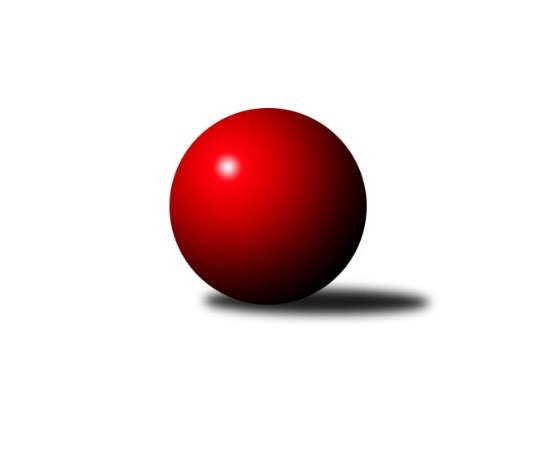 Č.13Ročník 2018/2019	16.2.2019Nejlepšího výkonu v tomto kole: 1611 dosáhlo družstvo: TJ Jiskra Rýmařov ˝C˝Meziokresní přebor-Bruntál, Opava 2018/2019Výsledky 13. kolaSouhrnný přehled výsledků:TJ Sokol Chvalíkovice ˝B˝	- TJ Kovohutě Břidličná ˝C˝	6:4	1581:1558		11.2.KS Moravský Beroun B	- KK Minerva Opava ˝C˝	10:0	1595:1474		11.2.TJ Jiskra Rýmařov ˝C˝	- TJ Opava ˝C˝	8:2	1611:1477		11.2.RSSK OSIR Raciborz	- TJ Kovohutě Břidličná ˝B˝	8:2	1579:1381		16.2.Tabulka družstev:	1.	RSSK OSIR Raciborz	11	9	0	2	81 : 29 	 	 1637	18	2.	TJ Horní Benešov ˝E˝	11	8	0	3	72 : 38 	 	 1547	16	3.	TJ Jiskra Rýmařov ˝C˝	12	8	0	4	75 : 45 	 	 1597	16	4.	TJ Kovohutě Břidličná ˝B˝	12	7	0	5	67 : 53 	 	 1532	14	5.	TJ Kovohutě Břidličná ˝C˝	12	6	0	6	63 : 57 	 	 1554	12	6.	TJ Sokol Chvalíkovice ˝B˝	12	6	0	6	55 : 65 	 	 1542	12	7.	KS Moravský Beroun B	12	4	0	8	46 : 74 	 	 1445	8	8.	KK Minerva Opava ˝C˝	11	3	0	8	37 : 73 	 	 1414	6	9.	TJ Opava ˝C˝	11	1	0	10	24 : 86 	 	 1415	2Podrobné výsledky kola:	 TJ Sokol Chvalíkovice ˝B˝	1581	6:4	1558	TJ Kovohutě Břidličná ˝C˝	Jonas Mückstein	 	 193 	 200 		393 	 2:0 	 382 	 	195 	 187		Miroslav Smékal	Denis Vítek *1	 	 175 	 197 		372 	 0:2 	 382 	 	181 	 201		Ivo Mrhal st.	Daniel Beinhauer	 	 193 	 195 		388 	 0:2 	 426 	 	210 	 216		Jiří Procházka	Jakub Hendrych	 	 194 	 234 		428 	 2:0 	 368 	 	162 	 206		Ota Pidimarozhodčí: střídání: *1 od 55. hodu David BeinhauerNejlepší výkon utkání: 428 - Jakub Hendrych	 KS Moravský Beroun B	1595	10:0	1474	KK Minerva Opava ˝C˝	Jiří Machala	 	 217 	 212 		429 	 2:0 	 419 	 	223 	 196		Gabriela Beinhauerová	Mária Machalová	 	 208 	 210 		418 	 2:0 	 374 	 	182 	 192		Stanislav Troják	Miroslav Zálešák	 	 210 	 189 		399 	 2:0 	 357 	 	181 	 176		Radek Fischer	Ivana Hajznerová	 	 158 	 191 		349 	 2:0 	 324 	 	153 	 171		Zuzana Šafránkovározhodčí: Nejlepší výkon utkání: 429 - Jiří Machala	 TJ Jiskra Rýmařov ˝C˝	1611	8:2	1477	TJ Opava ˝C˝	Luděk Bambušek	 	 190 	 198 		388 	 0:2 	 404 	 	217 	 187		Roman Škrobánek	Miroslav Langer	 	 194 	 212 		406 	 2:0 	 346 	 	180 	 166		Pavel Jašek	Pavel Přikryl	 	 205 	 198 		403 	 2:0 	 368 	 	176 	 192		Karel Michalka	Stanislav Lichnovský	 	 189 	 225 		414 	 2:0 	 359 	 	193 	 166		Vladislav Kobelárrozhodčí: Nejlepší výkon utkání: 414 - Stanislav Lichnovský	 RSSK OSIR Raciborz	1579	8:2	1381	TJ Kovohutě Břidličná ˝B˝	Artur Tokarski	 	 170 	 194 		364 	 2:0 	 256 	 	123 	 133		Luděk Häusler	Jerzy Kwasny	 	 192 	 218 		410 	 2:0 	 339 	 	155 	 184		Josef Kočař	Krzysztof Wróblewski	 	 208 	 189 		397 	 2:0 	 361 	 	173 	 188		Jaroslav Zelinka	Mariusz Gierczak	 	 221 	 187 		408 	 0:2 	 425 	 	208 	 217		Leoš Řepkarozhodčí: Nejlepší výkon utkání: 425 - Leoš ŘepkaPořadí jednotlivců:	jméno hráče	družstvo	celkem	plné	dorážka	chyby	poměr kuž.	Maximum	1.	Leoš Řepka 	TJ Kovohutě Břidličná ˝B˝	418.69	289.5	129.2	8.3	6/7	(471)	2.	Gabriela Beinhauerová 	KK Minerva Opava ˝C˝	416.77	290.2	126.6	7.2	6/6	(446)	3.	Mariusz Gierczak 	RSSK OSIR Raciborz	416.23	291.8	124.4	7.1	6/6	(435)	4.	Krzysztof Wróblewski 	RSSK OSIR Raciborz	415.13	285.7	129.5	7.0	6/6	(442)	5.	Jiří Procházka 	TJ Kovohutě Břidličná ˝C˝	413.42	283.8	129.6	6.5	6/6	(449)	6.	Artur Tokarski 	RSSK OSIR Raciborz	412.90	288.4	124.5	7.5	5/6	(422)	7.	Petr Kozák 	TJ Horní Benešov ˝E˝	411.10	278.7	132.4	4.4	5/6	(450)	8.	Pavel Švan 	TJ Jiskra Rýmařov ˝C˝	410.72	282.2	128.5	6.5	6/6	(453)	9.	Denis Vítek 	TJ Sokol Chvalíkovice ˝B˝	408.42	276.1	132.3	6.8	6/6	(462)	10.	Pavel Přikryl 	TJ Jiskra Rýmařov ˝C˝	404.94	284.2	120.7	7.1	6/6	(462)	11.	David Beinhauer 	TJ Sokol Chvalíkovice ˝B˝	401.75	279.0	122.8	7.6	4/6	(423)	12.	Jaroslav Zelinka 	TJ Kovohutě Břidličná ˝B˝	401.49	279.2	122.3	8.8	7/7	(428)	13.	Jerzy Kwasny 	RSSK OSIR Raciborz	400.80	277.2	123.6	6.9	5/6	(445)	14.	Jonas Mückstein 	TJ Sokol Chvalíkovice ˝B˝	398.88	276.0	122.9	6.3	4/6	(429)	15.	Stanislav Lichnovský 	TJ Jiskra Rýmařov ˝C˝	397.58	271.9	125.7	6.1	6/6	(444)	16.	Ota Pidima 	TJ Kovohutě Břidličná ˝C˝	397.10	283.0	114.1	4.5	5/6	(420)	17.	Miroslav Petřek  st.	TJ Horní Benešov ˝E˝	388.36	272.3	116.1	8.4	5/6	(440)	18.	Dalibor Krejčiřík 	TJ Sokol Chvalíkovice ˝B˝	387.92	274.9	113.0	10.6	6/6	(437)	19.	Anna Dosedělová 	TJ Kovohutě Břidličná ˝B˝	386.48	275.2	111.2	11.5	5/7	(408)	20.	Miroslav Langer 	TJ Jiskra Rýmařov ˝C˝	386.42	276.7	109.8	9.3	6/6	(450)	21.	Roman Škrobánek 	TJ Opava ˝C˝	382.88	271.4	111.5	11.3	6/7	(404)	22.	Mária Machalová 	KS Moravský Beroun B	381.95	267.4	114.6	7.5	5/6	(418)	23.	Roman Swaczyna 	TJ Horní Benešov ˝E˝	379.33	275.8	103.6	11.9	6/6	(418)	24.	Radek Fischer 	KK Minerva Opava ˝C˝	378.75	263.0	115.8	8.3	4/6	(410)	25.	Miroslav Smékal 	TJ Kovohutě Břidličná ˝C˝	378.50	272.5	106.0	10.1	6/6	(411)	26.	Miroslav Zálešák 	KS Moravský Beroun B	369.40	272.9	96.5	12.6	5/6	(407)	27.	Josef Kočař 	TJ Kovohutě Břidličná ˝B˝	369.11	261.7	107.4	12.1	7/7	(414)	28.	Lukáš Záhumenský 	TJ Horní Benešov ˝E˝	366.40	262.8	103.6	11.6	5/6	(416)	29.	Daniel Herold 	KS Moravský Beroun B	355.17	260.3	94.9	15.5	4/6	(413)	30.	Hana Zálešáková 	KS Moravský Beroun B	352.73	261.4	91.3	15.6	5/6	(384)	31.	Zuzana Šafránková 	KK Minerva Opava ˝C˝	348.55	256.6	92.0	14.7	5/6	(395)	32.	Karel Michalka 	TJ Opava ˝C˝	342.09	250.4	91.7	14.7	7/7	(374)	33.	Ivana Hajznerová 	KS Moravský Beroun B	332.50	239.4	93.1	14.8	4/6	(363)	34.	Vilibald Marker 	TJ Opava ˝C˝	328.83	237.4	91.5	18.1	6/7	(412)	35.	Stanislav Troják 	KK Minerva Opava ˝C˝	316.20	237.0	79.2	18.0	5/6	(374)		Jakub Hendrych 	TJ Sokol Chvalíkovice ˝B˝	428.00	288.0	140.0	4.0	1/6	(428)		Karel Škrobánek 	TJ Opava ˝C˝	426.00	277.0	149.0	8.0	1/7	(426)		Dariusz Jaszewski 	RSSK OSIR Raciborz	418.00	279.0	139.0	0.0	1/6	(418)		Milan Franer 	TJ Opava ˝C˝	410.00	268.0	142.0	5.0	1/7	(410)		Zdeněk Janák 	TJ Horní Benešov ˝E˝	405.67	280.1	125.6	8.3	3/6	(473)		Daniel Duškevič 	TJ Horní Benešov ˝E˝	402.25	279.5	122.8	10.0	2/6	(429)		Stanislav Brokl 	KK Minerva Opava ˝C˝	402.00	259.0	143.0	6.0	1/6	(402)		Ladislav Stárek 	TJ Kovohutě Břidličná ˝C˝	387.25	284.5	102.8	10.3	2/6	(410)		Ivo Mrhal  st.	TJ Kovohutě Břidličná ˝C˝	386.67	277.8	108.8	8.7	2/6	(401)		Pavel Veselka 	TJ Kovohutě Břidličná ˝C˝	379.50	274.1	105.4	12.4	3/6	(410)		 		373.00	276.0	97.0	6.0	1/0	(373)		Slawomir Holynski 	RSSK OSIR Raciborz	372.25	267.8	104.5	9.5	2/6	(391)		Miroslav Janalík 	KS Moravský Beroun B	368.58	261.8	106.8	12.9	3/6	(385)		Luděk Bambušek 	TJ Jiskra Rýmařov ˝C˝	367.00	257.0	110.0	11.0	1/6	(388)		Jiří Machala 	KS Moravský Beroun B	366.08	267.0	99.1	14.3	3/6	(429)		Ryszard Grygiel 	RSSK OSIR Raciborz	363.00	256.0	107.0	15.0	1/6	(363)		Daniel Beinhauer 	TJ Sokol Chvalíkovice ˝B˝	358.00	264.8	93.3	17.4	3/6	(404)		Petr Bracek 	TJ Opava ˝C˝	357.56	249.0	108.6	11.3	3/7	(396)		Pavel Jašek 	TJ Opava ˝C˝	350.75	253.5	97.3	15.8	4/7	(374)		Oldřich Tomečka 	KK Minerva Opava ˝C˝	347.50	254.3	93.3	11.5	2/6	(362)		Vladislav Kobelár 	TJ Opava ˝C˝	342.00	251.8	90.3	18.5	4/7	(374)		Marek Hrbáč 	TJ Sokol Chvalíkovice ˝B˝	333.11	250.0	83.1	17.7	3/6	(371)		Dominik Žiga 	TJ Sokol Chvalíkovice ˝B˝	324.50	233.5	91.0	17.0	1/6	(333)		Luděk Häusler 	TJ Kovohutě Břidličná ˝B˝	310.75	241.1	69.7	21.1	4/7	(360)		Jan Hroch 	TJ Kovohutě Břidličná ˝C˝	308.25	229.0	79.3	20.5	2/6	(325)		Jaroslav Pelikán 	KK Minerva Opava ˝C˝	299.06	233.8	65.2	23.6	3/6	(338)Sportovně technické informace:Starty náhradníků:registrační číslo	jméno a příjmení 	datum startu 	družstvo	číslo startu
Hráči dopsaní na soupisku:registrační číslo	jméno a příjmení 	datum startu 	družstvo	17624	Jakub Hendrych	11.02.2019	TJ Sokol Chvalíkovice ˝B˝	Program dalšího kola:14. kolo18.2.2019	po	17:00	TJ Kovohutě Břidličná ˝B˝ - TJ Horní Benešov ˝E˝	18.2.2019	po	17:00	TJ Opava ˝C˝ - TJ Sokol Chvalíkovice ˝B˝	18.2.2019	po	17:00	KK Minerva Opava ˝C˝ - TJ Jiskra Rýmařov ˝C˝	19.2.2019	út	17:00	TJ Kovohutě Břidličná ˝C˝ - RSSK OSIR Raciborz	Nejlepší šestka kola - absolutněNejlepší šestka kola - absolutněNejlepší šestka kola - absolutněNejlepší šestka kola - absolutněNejlepší šestka kola - dle průměru kuželenNejlepší šestka kola - dle průměru kuželenNejlepší šestka kola - dle průměru kuželenNejlepší šestka kola - dle průměru kuželenNejlepší šestka kola - dle průměru kuželenPočetJménoNázev týmuVýkonPočetJménoNázev týmuPrůměr (%)Výkon2xJiří MachalaMoravský Beroun B4297xLeoš ŘepkaBřidličná B112.394251xJakub HendrychChvalíkov. B4282xJiří MachalaMoravský Beroun B111.474295xJiří ProcházkaBřidličná C4261xJakub HendrychChvalíkov. B110.724285xLeoš ŘepkaBřidličná B4254xJiří ProcházkaBřidličná C110.214266xGabriela BeinhauerováMinerva C4198xGabriela BeinhauerováMinerva C108.874191xMária MachalováMoravský Beroun B4181xMária MachalováMoravský Beroun B108.61418